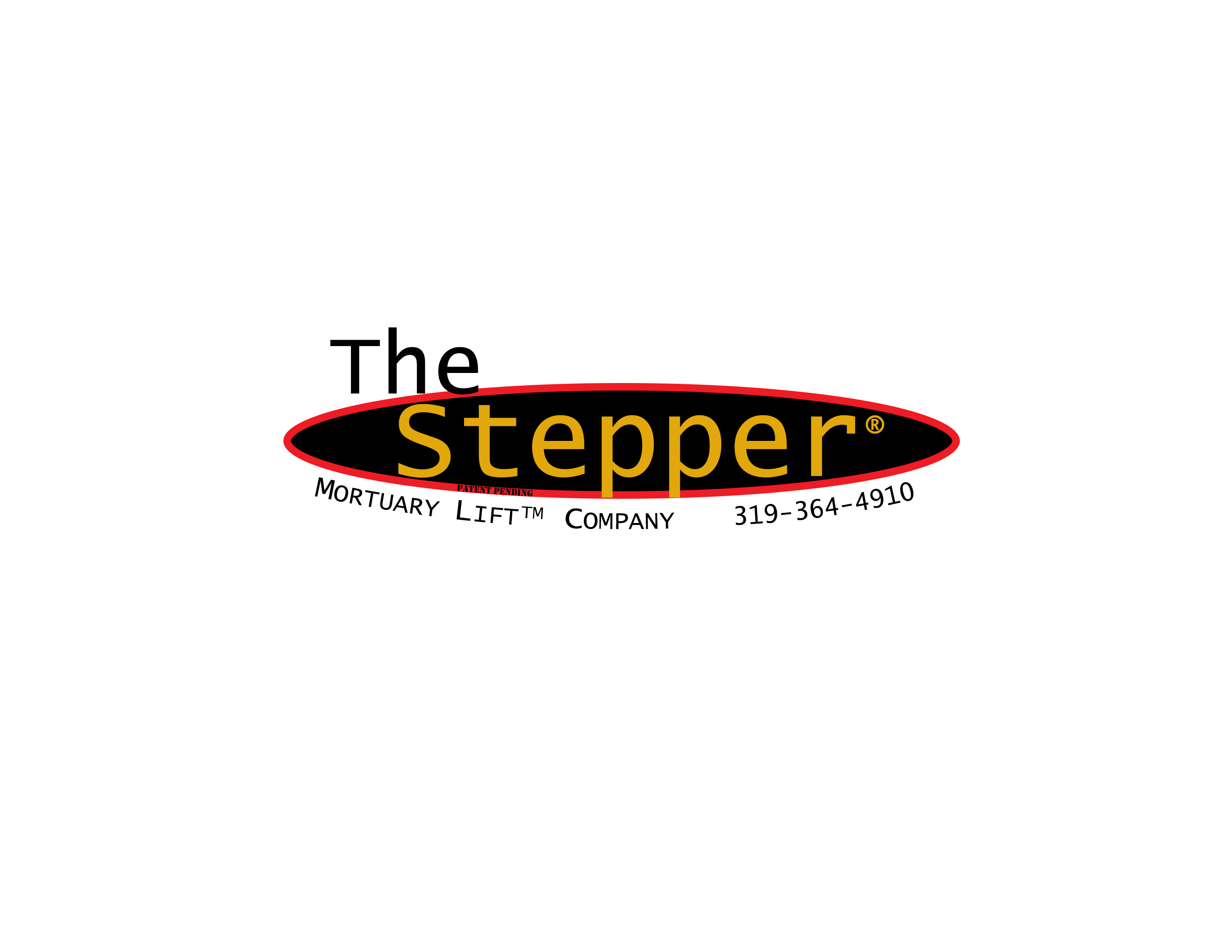 Steps ahead of the rest!The Stepper® is like an extra set of hands!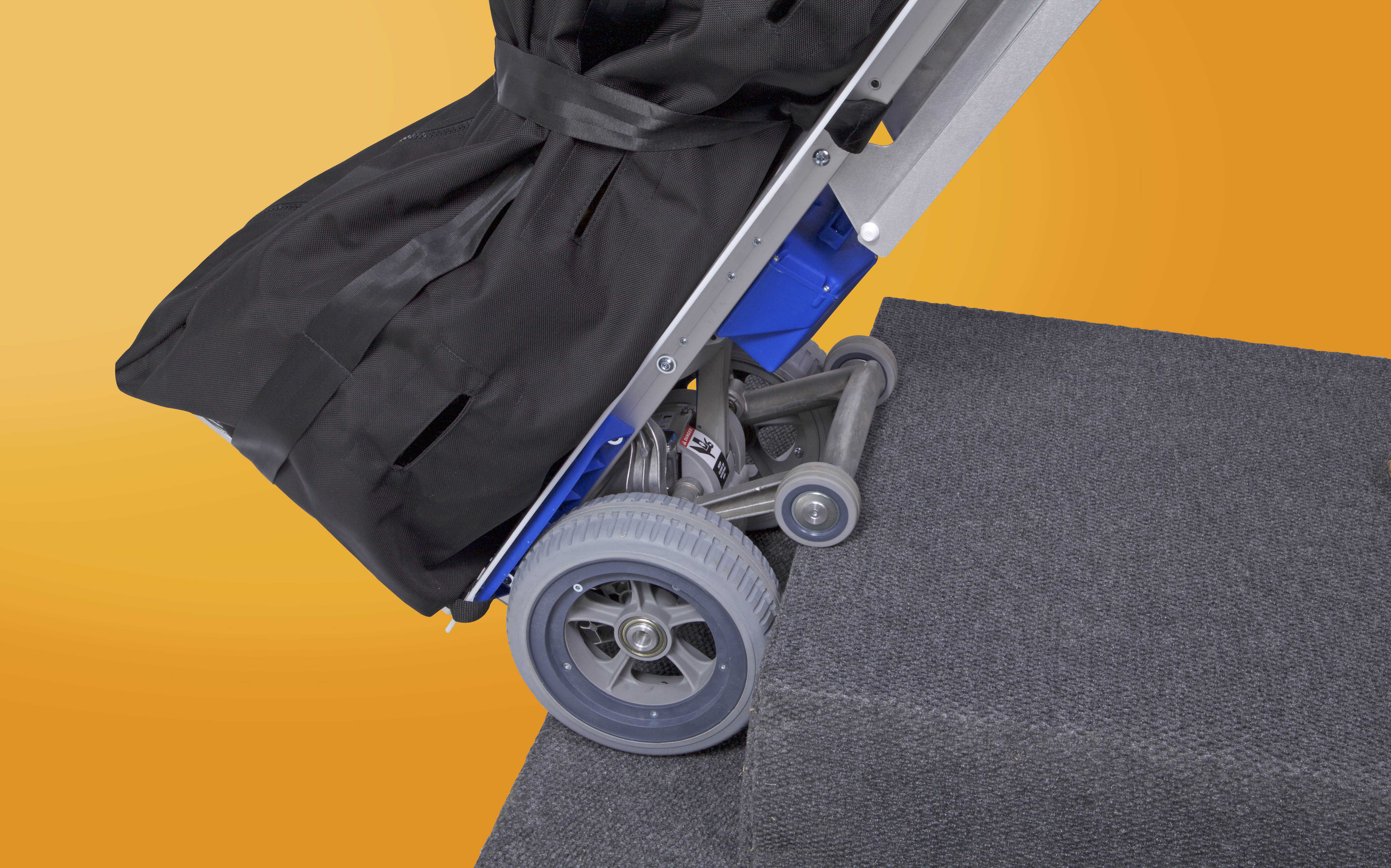 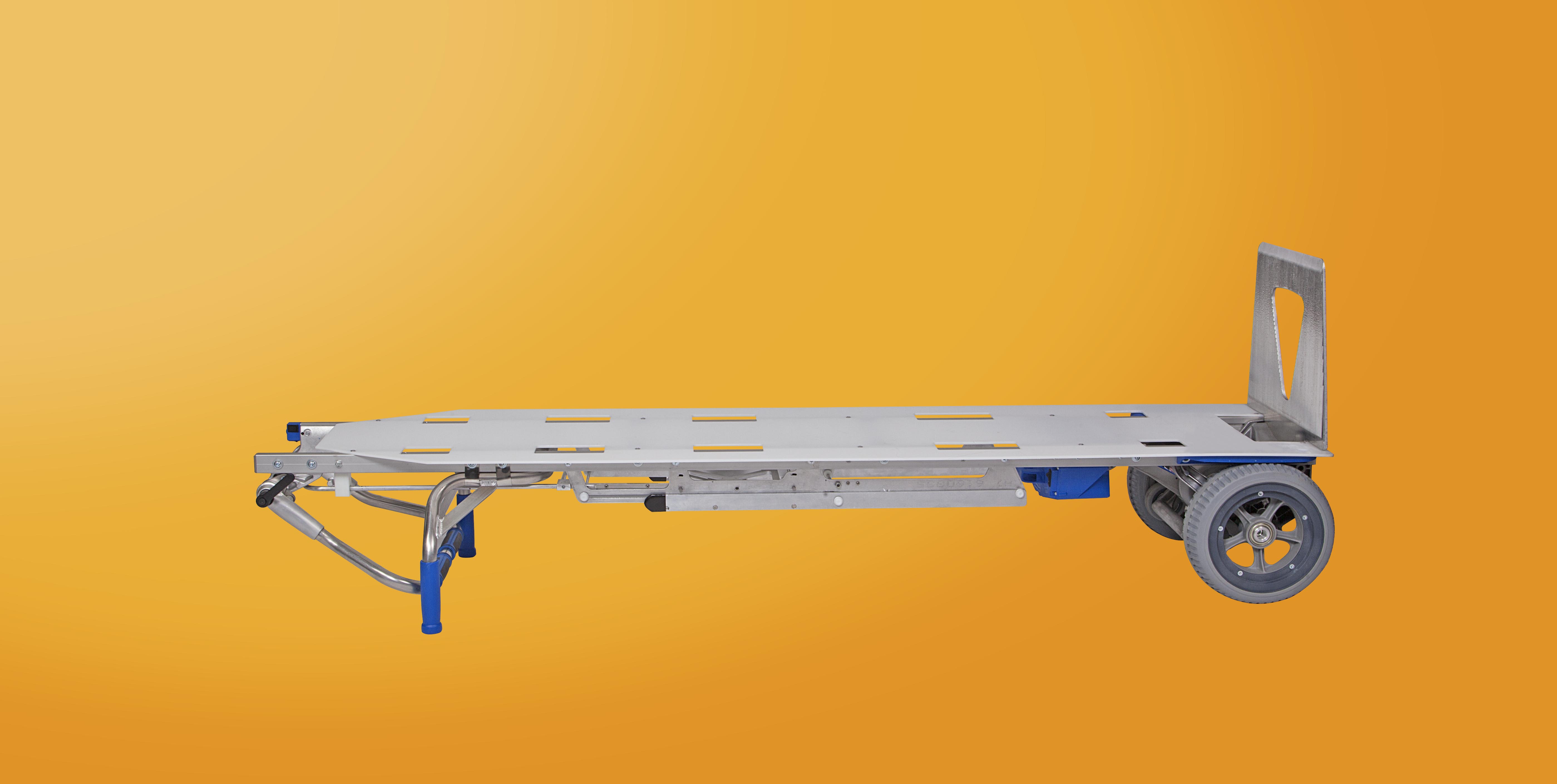 Includes: Body glide board, two sets of straps, one battery, one chargerOptional: Body pouch (designed with side pull handles and back insert holes for inside strap down), car battery charger, extra battery, extra strapsFeaturing the QuickStand™: A two-stage prop stand for ease in supporting your load.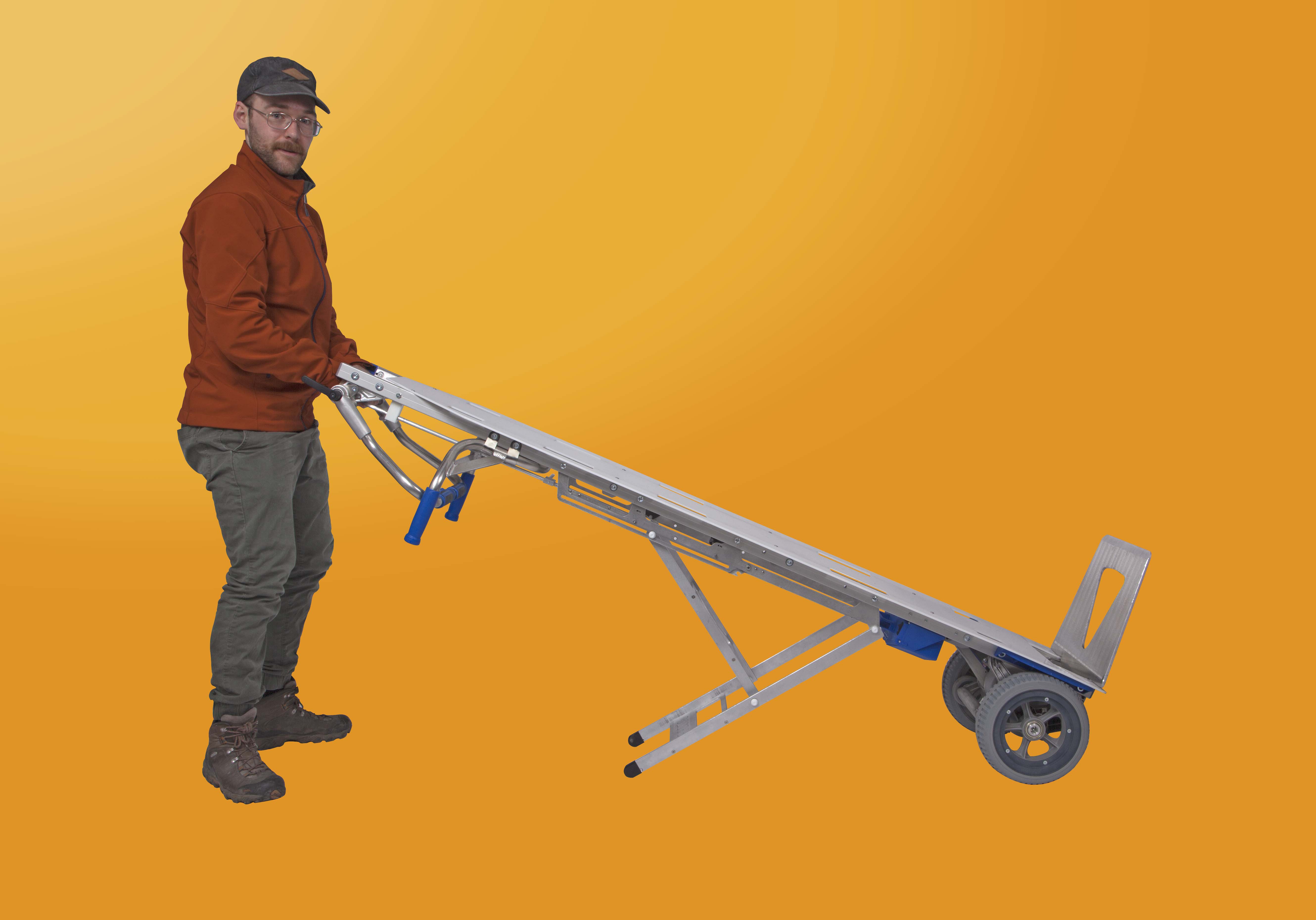 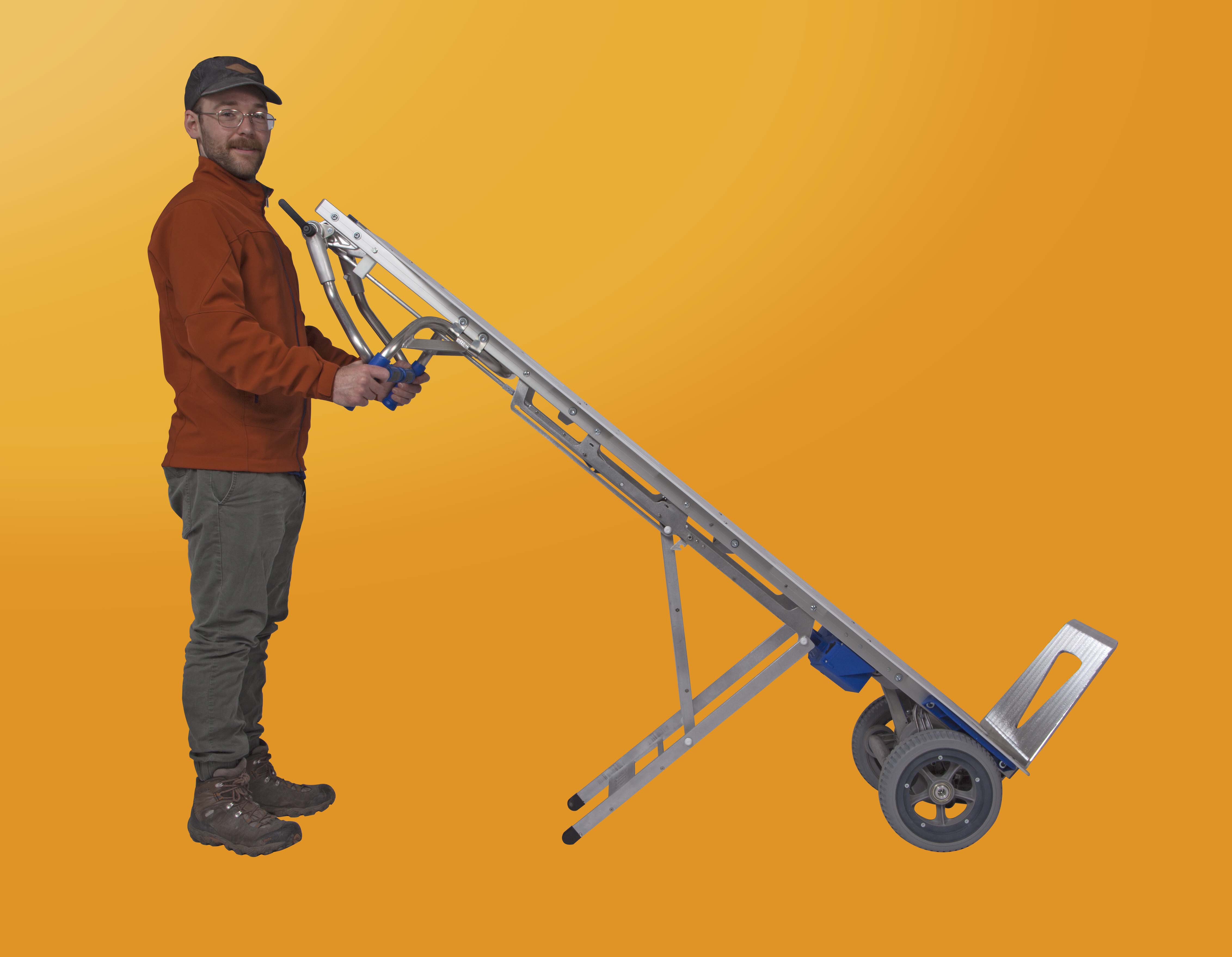 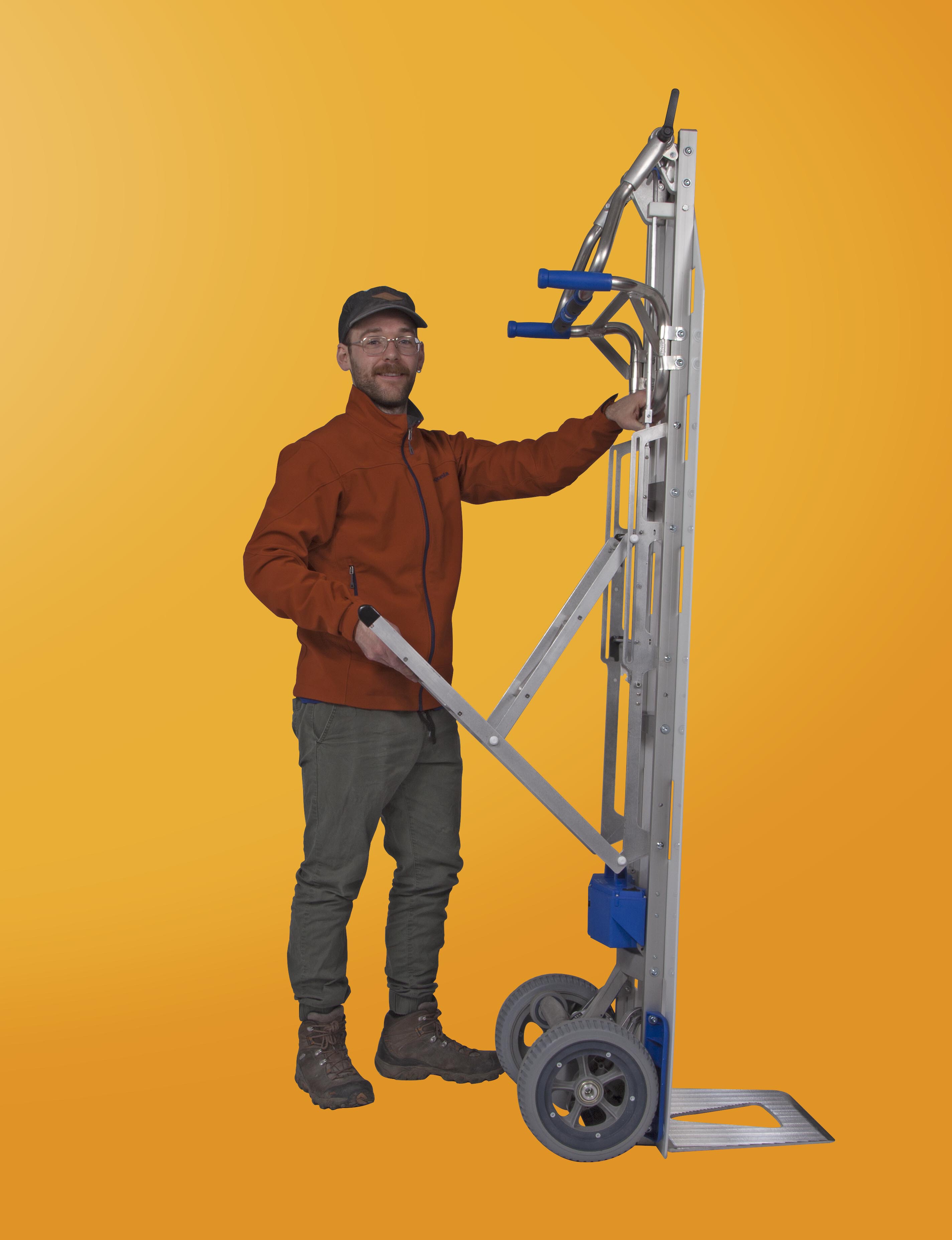 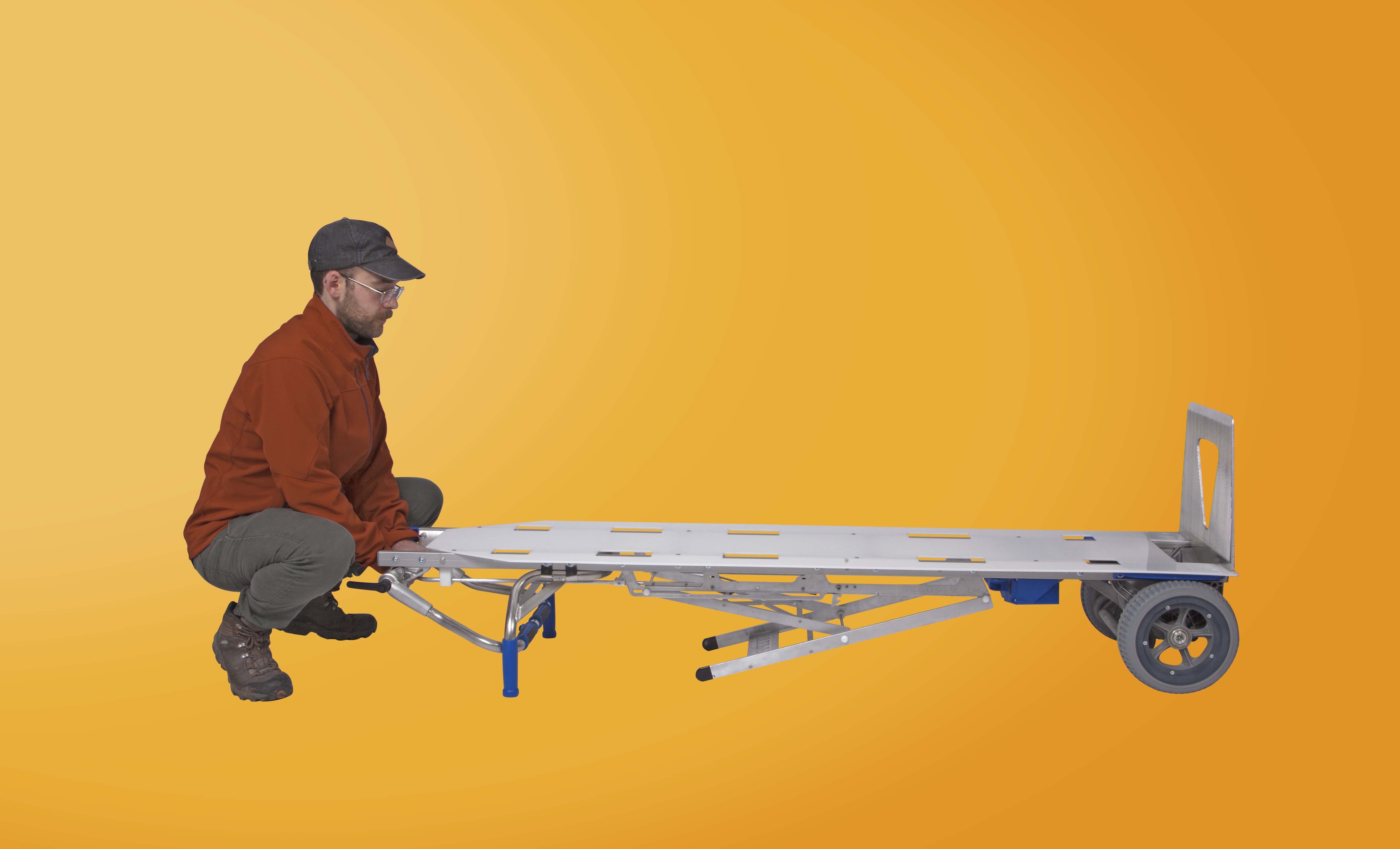 Specifications:Lightweight at only 55 lbs.Ergonomically designed to take strain off the back375 lbs. maximum load capacity19” x 72” inches in dimensionAccommodates up to 6’ shoulder heightBody glide board slots are placed to be compatible with body pouch and strap set. (fig. A)Multiple strap holes are usable in any stage of decomposing remainsUser friendly controls for quick change between ascending and descending stairs (fig. B)Two ascent buttons – one located on each set of handles. (fig. D)Rechargeable battery with charger (optional: second battery, car charge adaptor)Easy vehicle loading with QuickStand – two different levers to implement QuickStand™ (fig. C)Top handle has adjustable swivel movements while bottom set remains stationary. (fig. D)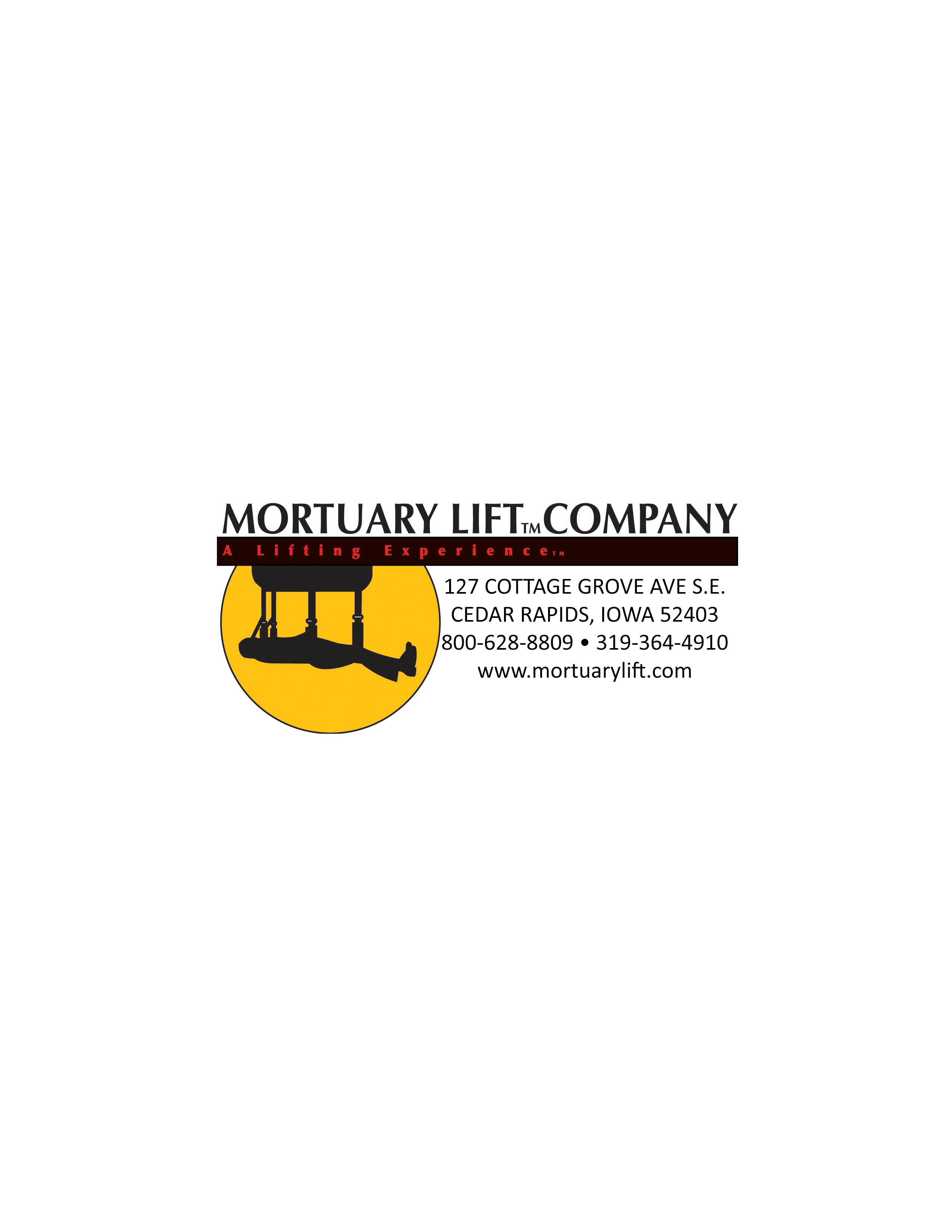 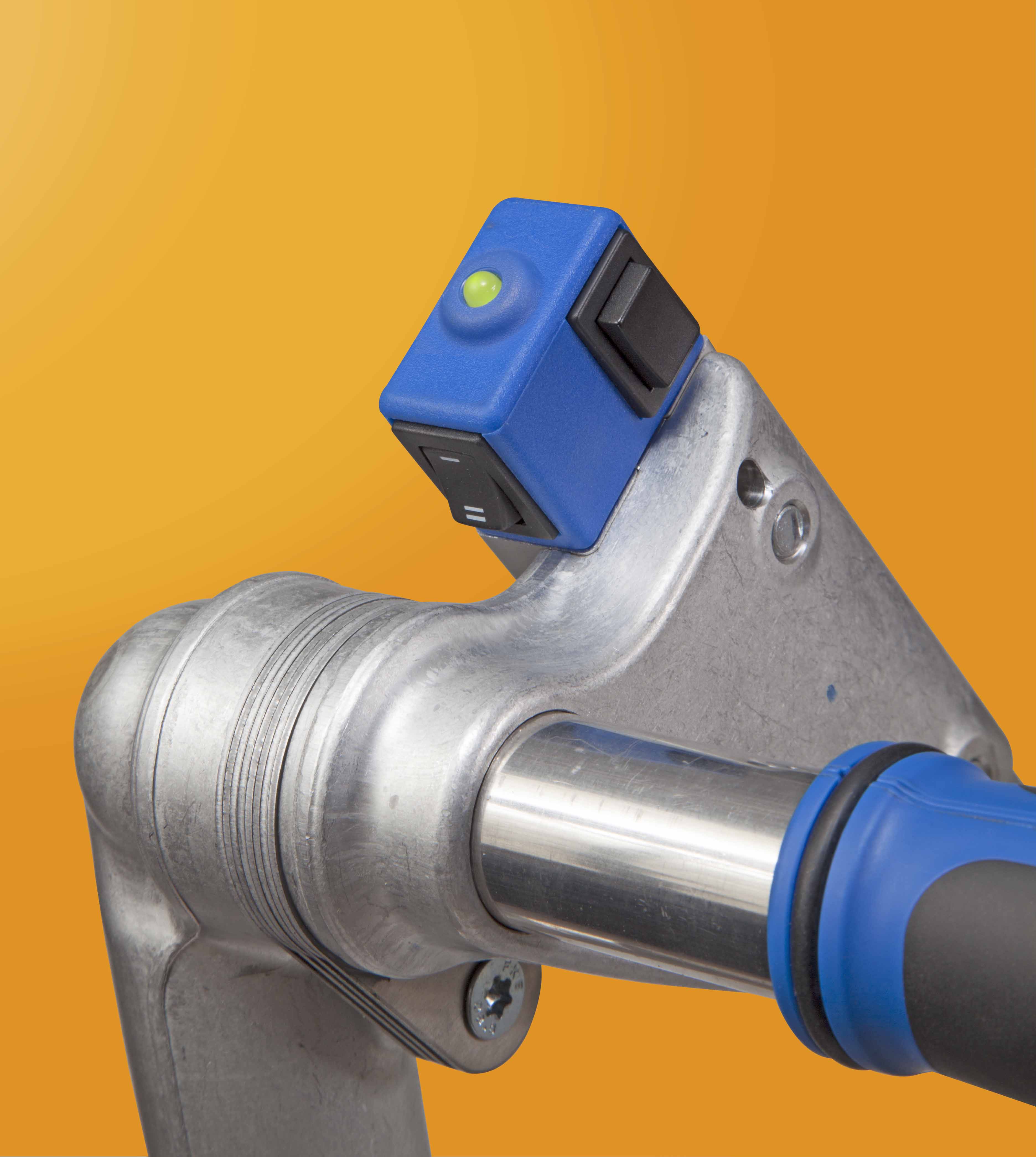 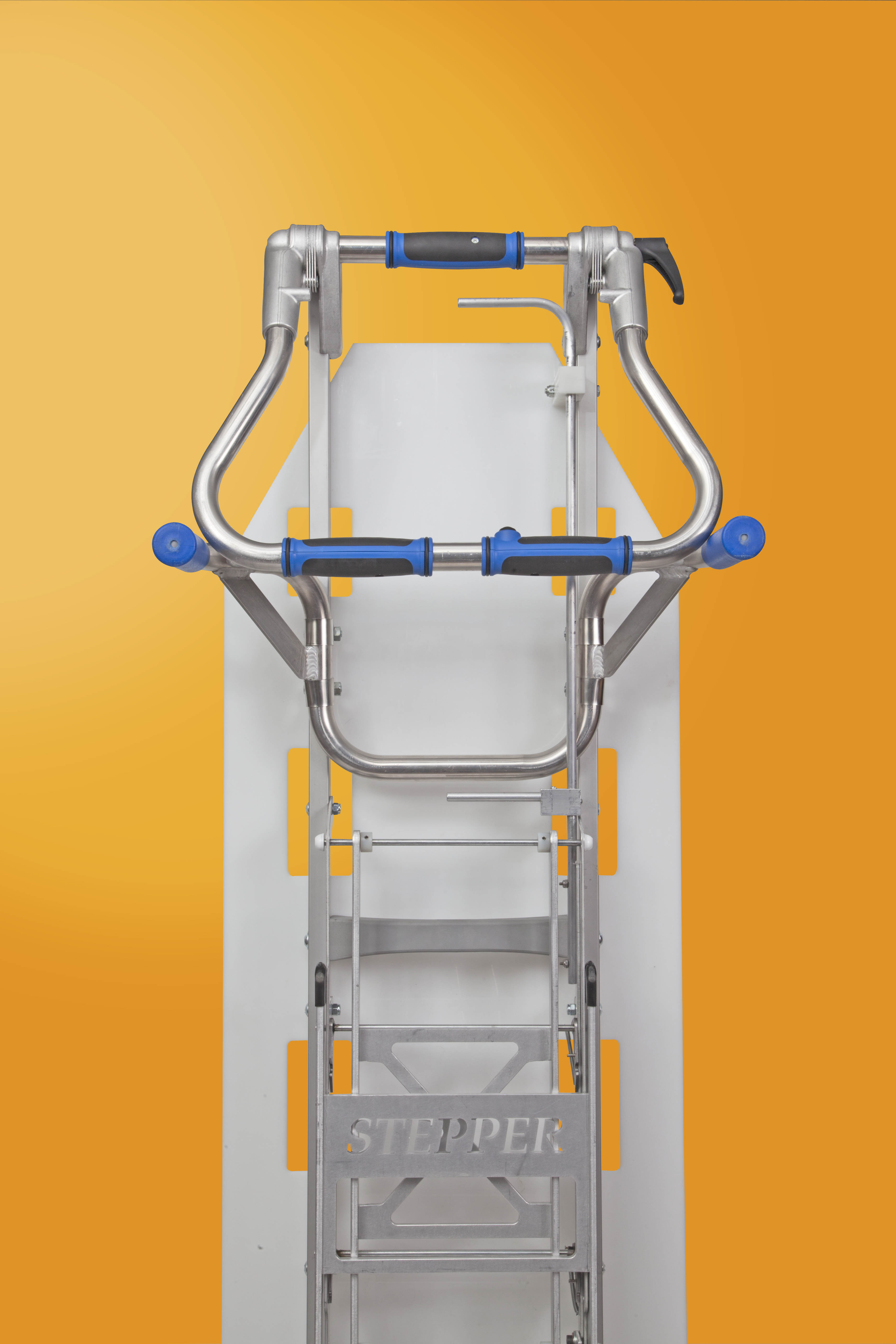 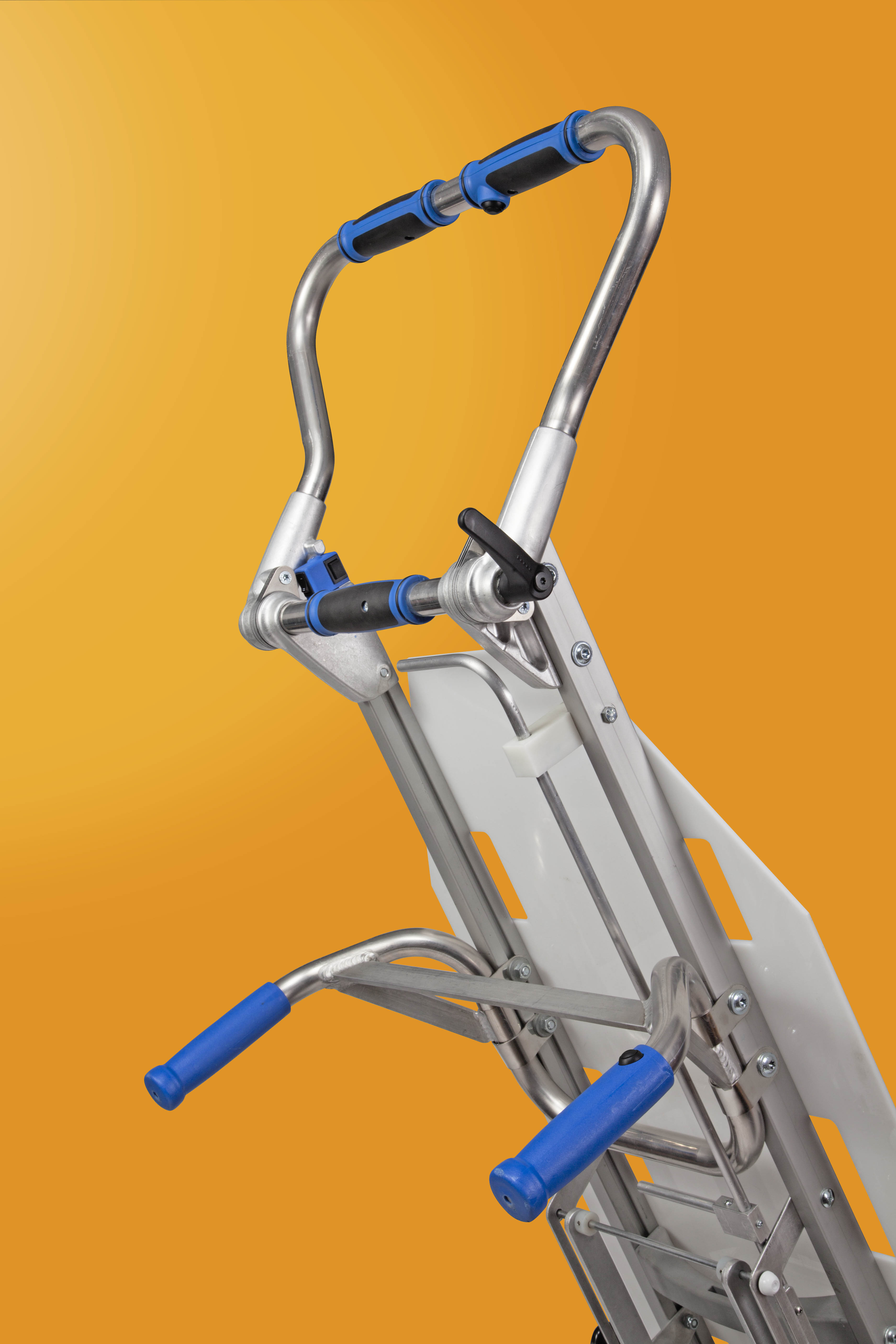 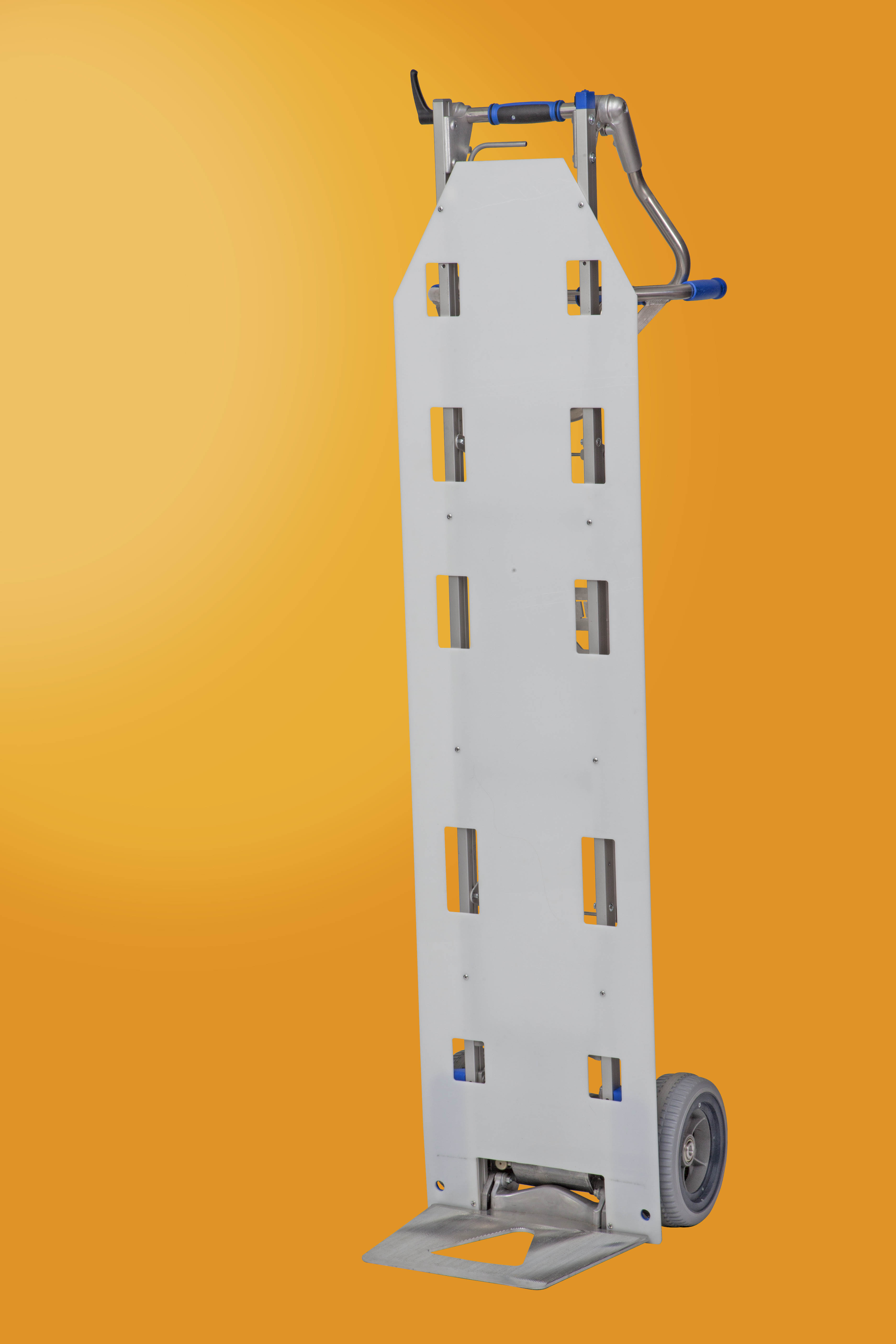 